Tisztelt Képviselő-testület!Törökszentmiklós Városi Önkormányzat 2010. március 23. napján kötött bérleti szerződést a Törökszentmiklósi Logisztikai Kft-vel, (amely időközben 2016. január 31. napjával beolvadt a Törökszentmiklós Térségi Építő Szerelő és Szolgáltató Kft-be) a Törökszentmiklós, Dózsa Gy. út 17. szám alatti raktártelep (hrsz: 6829/2; 6829/3; 6829/4; 6829/5) és iparvágány (6825/12; 6825/11; 6829/4; 7125; 7207) ingatlanok hasznosítása céljából. A gazdasági társaság bérleti díjként havonta jelenleg 500.000.- Ft+ÁFA összeget fizet az önkormányzat részére. Tekintve azon körülményt, hogy 2016. március 1. napjától az érintett ingatlan jelentős részét bérli a TDA WOOD Kft., és a bérleti díjat közvetlenül az önkormányzat számára fizeti meg, a gazdasági társaság indítványozta, hogy a bérleti díj 300.000.- Ft/hó+ÁFA legyen.Költségelemzést követően a gazdasági társaság új bérleti díj igényt nyújtott be. Előterjesztői indítványként javaslom, hogy a bérleti díjat Törökszentmiklós Városi Önkormányzat 2016. március 1. napjától 300.000.- Ft/hó+ÁFA összegben állapítsa meg. Tisztelt Képviselő-testület!Javaslom a fenti előterjesztés megvitatását és az alábbi határozat javaslat elfogadását.Törökszentmiklós, 2016. február 22.	Markót Imre	polgármester…./2016. (II.25.) Kt.Határozata Törökszentmiklós Térségi Építő Szerelő és Szolgáltató Kft-vel, mint a Törökszentmiklósi Logisztikai Kft. jogutódjával kötött Bérleti Szerződés módosításáról Törökszentmiklós Városi Önkormányzat Képviselő-testülete (továbbiakban: Képviselő-testület) jóváhagyja, hogy Törökszentmiklós Városi Önkormányzat és a Törökszentmiklós Térségi Építő Szerelő és Szolgáltató Kft. (5200 Törökszentmiklós, Dózsa Gy. út 17.) között 2010. március 23-án kelt szerződés a határozat mellékletét képező szerződéstervezet szerint módosuljon. A Képviselő-testület felhatalmazza Markót Imre polgármestert az 1. pont szerint elkészített bérleti szerződés módosításának aláírására.Felelős:	 	Markót Imre polgármesterHatáridő: 	AzonnalErről értesülnek: Markót Imre polgármesterFejes Tibor alpolgármesterDr. Majtényi Erzsébet jegyzőKözpénzügyi osztályTörökszentmiklós Térségi Építő Szerelő és Szolgáltató KFT.Irattár1. számú melléklet a     /2016. (II.25.) Kt. határozathozBÉRLETI SZERZŐDÉS 3. számú módosításmely létrejöttTörökszentmiklós Városi Önkormányzat (székhely: 5200 Törökszentmiklós, Kossuth Lajos utca 135., statisztikai számjele: 15732767-8411-321-16, adószáma: 15732767-2-16, képviseli: Markót Imre polgármester), mint Bérbeadómásrészről aTörökszentmiklós Térségi Építő Szerelő és Szolgáltató Kft., mint a Törökszentmiklósi Logisztikai Kft. jogutódja (székhely: 5200 Törökszentmiklós, Dózsa Gy. út 17.; cg: 16-09-003573,; adószáma: 11274139-2-16; képviseli: Szőke András ügyvezető), mint Bérbevevő(együttesen: felek) között az alulírott helyen és időben az alábbi feltételek szerint:1. A 2012. májusában módosított, 2010. március 23. napján kelt bérleti szerződés 7. pontjának első mondata az alábbiak szerint módosul:	A bérlemény bérleti díja havonta 300.000.- Ft+ÁFA, azaz Háromszázezer forint + ÁFA, melyet a tárgyhó 25. napjáig köteles a Bérbevevő megfizetni.Az eredeti szerződés jelen szerződésmódosítással nem érintett részei változatlan formában fennmaradnak. Ezen szerződést a felek képviselői, mint akaratukkal mindenben megegyezőt, el és felolvasás és közös értelmezés után, mint akaratukkal mindenben megegyezőt, jóváhagyólag írták alá. Törökszentmiklós, 2016. február 26.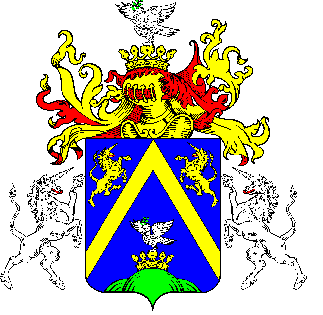 19.TÖRÖKSZENTMIKLÓS VÁROS POLGÁRMESTERÉTŐLTÖRÖKSZENTMIKLÓS VÁROS POLGÁRMESTERÉTŐLTÖRÖKSZENTMIKLÓS VÁROS POLGÁRMESTERÉTŐLE L Ő T E R J E S Z T É SSÜRGŐSSÉGI INDÍTVÁNYE L Ő T E R J E S Z T É SSÜRGŐSSÉGI INDÍTVÁNYE L Ő T E R J E S Z T É SSÜRGŐSSÉGI INDÍTVÁNYA Képviselő-testület 2016. február 25. napján tartandó rendes nyilvános üléséreA Képviselő-testület 2016. február 25. napján tartandó rendes nyilvános üléséreA Képviselő-testület 2016. február 25. napján tartandó rendes nyilvános üléséreElőterjesztő megnevezése: Markót ImreMarkót ImreIktatószám: 2-41/2016-F-12-41/2016-F-1Tárgy:  a Törökszentmiklós Térségi Építő Szerelő és Szolgáltató Kft-vel kötött Bérleti Szerződés módosításáról  a Törökszentmiklós Térségi Építő Szerelő és Szolgáltató Kft-vel kötött Bérleti Szerződés módosításáról Előterjesztés jellege:Rendelet-tervezet, Határozat-tervezet, Tájékoztató, BeszámolóRendelet-tervezet, Határozat-tervezet, Tájékoztató, BeszámolóDöntéshozatal:egyszerű többségegyszerű többségMelléklet: 1 db határozat tervezet1 db szerződés tervezet1 db határozat tervezet1 db szerződés tervezetKészítette:Dr. Libor Imre aljegyzőDr. Libor Imre aljegyzőVéleményezésre megküldve: a Képviselő-testület Pénzügyi és Városfejlesztési Bizottságarészérea Képviselő-testület Pénzügyi és Városfejlesztési BizottságarészéreTörvényességi véleményezésre bemutatva:2016. február 22.  2016. február 22.  Törökszentmiklós Városi Önkormányzat képviseletében__________________Markót ImrePolgármester, mintBérbeadóTörökszentmiklós Térségi Építő Szerelő és Szolgáltató Kft. képviseletében_________________Szőke AndrásügyvezetőBérbevevő_____________________Jogi ellenjegyző_____________________Pénzügyi ellenjegyző